Rota/Adeno/Giardia/CCV Antigen Rapid Test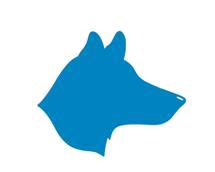 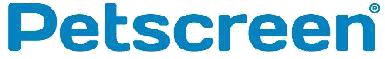 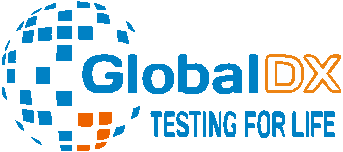 Katalogové číslo: GDX19-1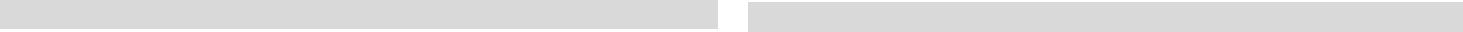 POUŽITÍPetscreen Rota/Adeno/Giardia/CCV Antigen Rapid Test je kvalitativní imunochromatografický test pro rychlou detekci antigenů Rotavirus, Adenovirus, Giardia a Coronavirus ve stolici psů. Petscreen Rota/Adeno/Giardia/CCV Antigen Rapid Test je určen pouze pro prvotní screening a reaktivní vzorky by měly být potvrzeny doplňkovým testem, například ELISA.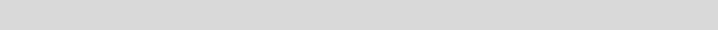 SOUHRN A POPIS TESTUInfekční gastroenteritida je jednou z hlavních příčin hospitalizace psů a identifikace etiologického agens je pro veterinární lékaře těžkým úkolem vzhledem k tomu, že etiologii gastroenteritidy způsobují různá patogenní agens, především koinfekce mezi viry, bakteriemi nebo parazity. Každý jednotlivý test se provádí pomocí dvojice monoklonálních protilátek specifických pro detekci virového/parazitárního antigenu.Petscreen Rota/Adeno/Giardia/CCV Antigen Rapid Test umožňuje současnou a diferenciální detekci antigenů Rotavirus/ Adenovirus/ Giardia a Coronavirus v trusu psů.PRINCIP TESTUPetscreen Rota/Adeno//Giardia/CCV Antigen Rapid Test pracuje na principu imunochromatografie. Kazeta kombinovaného testu se skládá ze čtyř proužků, z nichž každý je specifický pro danou infekci. Používá se ke kvalitativní detekci antigenů Rotavirus, Adenovirus, Giardia a Coronavirus v trusu psů. Základní součásti každého testovacího proužku zahrnují: a) konjugovanou podložku, která obsahuje detekční molekulu konjugovanou s koloidním zlatem, b) proužek s nitrocelulózovou membránou obsahující dvě linie T: záchytná molekula a C: kontrolní činidlo.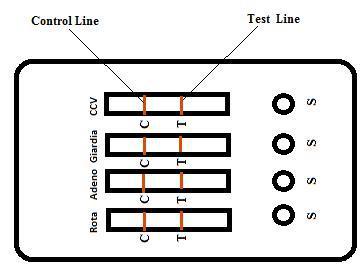 Testovaný vzorek přidaný do jamky pro vzorek s přiměřeným množstvím pufru migruje z podložky pro vzorek na konjugovanou podložku, kde se antigen přítomný ve vzorku váže na konjugát koloidního zlata. Vzorek poté pokračuje v migraci přes membránu, dokud nedosáhne záchytné zóny, kde se komplex konjugátu antigenu a detekční molekuly váže na imobilizovanou záchytnou molekulu (na testovací linii) a vytváří na membráně viditelnou linii. Pokud není příslušný antigen ve vzorku přítomen, nedojde v záchytné zóně k žádné reakci a nevytvoří se testovací linie. Vzorek pak migruje dále podél proužku, dokud nedosáhne kontrolní zóny, kde se vytváří viditelnou linii na membráně. Tato kontrolní linie potvrzuje, že vzorek prostoupil celou membránou.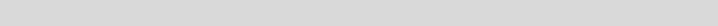 REAGENCIE A MATERIÁL, KTERÝ JE SOUČÁSTÍ BALENÍPŘÍPRAVA VZORKUVzorek: stolicePomocí výtěrového tamponu odeberte vzorek stolice (čerstvý nebo skladovaný při teplotě 2-8 °C, použijte do 24 hodin). Alternativně lze tampon navlhčit v ředícím roztoku a vložit jej do rekta k odebrání stolice.Vložte tampon se vzorkem do testovacího roztoku a dostatečně jej promíchejte, abyste zajistili dobrou extrakci vzorku. Ujistěte se, že vzorek neobsahuje žádnou sraženinu, v případě potřeby jej odstřeďte.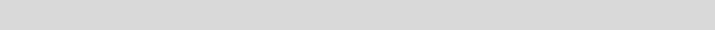 POSTUP TESTUVyjměte testovací kazetu z fóliového sáčku a položte ji na vodorovný povrch.Použijte kapátko jako pipetu pro odběr vzorku. Okamžitě přejděte k dalšímu kroku.Přidejte 3 kapky vzorku do jamky pro vzorek „S“. Počkejte 10 minut a odečtěte výsledky. Po 10 minutách je výsledek považován za neplatný.INTERPRETACE VÝSLEDKŮPozitivní a negativní Barevné linie na pozici kontrolní linie a testovací linie značí pozitivní výsledek. Barevná linie, která se neobjeví v testovací linii, značí negativní výsledek.Rota, Adeno, Giardia and Corona pozitivní	Rota, Adeno, Giardia a Corona negativní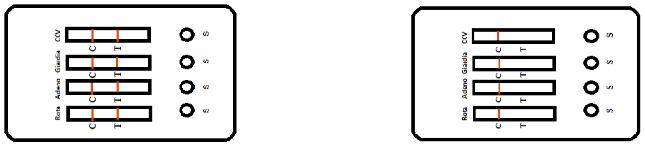 Pouze Rotavirus pozitivní	Pouze Adenovirus pozitivní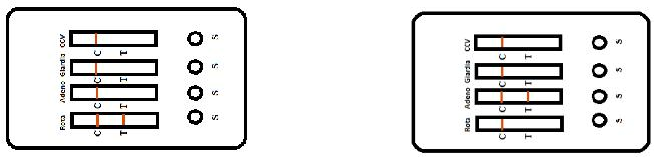 Pouze Giardia pozitivní	Pouze Koronavirus pozitivní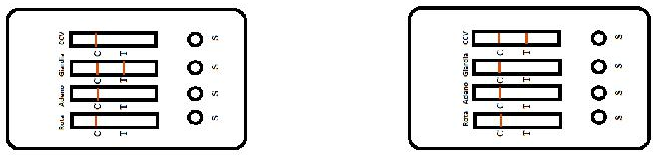 Neplatný výsledek: Neobjevila se kontrolní linie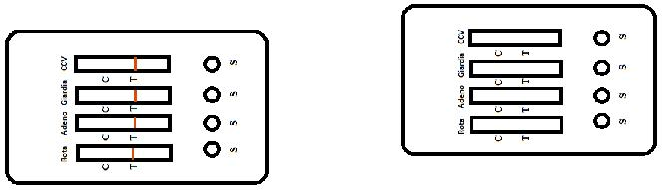 Fóliový sáček (5 kusů) obsahující:Jedna testovací kazeta a kapátkoVysoušedloŘedící roztok v lahvičce se šroubovacím uzávěremVýtěrový tamponNávod k použití.SKLADOVÁNÍ A STABILITATestovací soupravu skladujte při teplotě 2-30°C do data exspirace uvedeného na obalu/krabičce. CHRAŇTE PŘED MRAZEM. Před otevřením soupravu nechte vytemperovat na pokojovou teplotu.UPOZORNĚNÍ A VAROVÁNÍPoužijte do 10 minut od otevření sáčku.Nedotýkejte se okénka s výsledky.Používejte pouze pufr dodávaný v soupravěNemíchejte komponenty z různých souprav.Nepoužívejte vzorek, který obsahují sraženiny.Global DX Ltd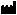 Elmbank Business CentreMenstrieFK11 7BUUnited Kingdom+44(0) 1259 230830contact@globaldx.comwww.globaldx.com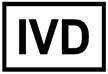 Držitel rozhodnutí o schválení a dovozce:“APR“ spol. s r.o.V Chotejně 765/15102 00 Praha 10Česká republikaTel: +420 272 764 421Web: www.apr.cz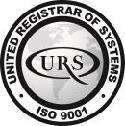 An ISO 9001:2015 Certified CompanyGDX/QA/IFU/GDX19-1Rev. č: 4.0(Pouze pro profesionální použití)